公地撥用作業流程、法令及填寫範例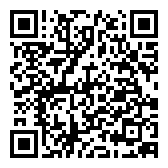 桃園市政府地政局中華民國109年6月